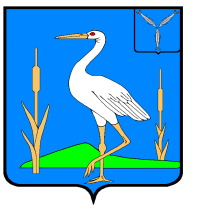 СОВЕТ БОЛЬШЕКАРАЙСКОГО МУНИЦИПАЛЬНОГО ОБРАЗОВАНИЯ РОМАНОВСКОГО МУНИЦИПАЛЬНОГО РАЙОНА САРАТОВСКОЙ ОБЛАСТИРЕШЕНИЕ  № 28от 01.03.2019 года                                                                         с. Большой КарайОб утверждении Положения о муниципальной казнеБольшекарайского муниципального образованияВ соответствии с Федеральным законом от 06 октября 2003 года № 131-ФЗ «Об общих принципах организации местного самоуправления в Российской Федерации»,Уставом Большекарайского муниципального образования , Совет Большекарайского муниципального образованияРЕШИЛ:1. Утвердить Положение о муниципальной казне Большекарайского муниципального образования, согласно Приложения.2. Настоящее решение обнародовать в установленном порядке.3. Контроль за исполнением настоящего решения возложить на главу муниципального образования.Глава Большекарайского муниципального образования                           Н.В.СоловьеваПриложение к решению Совета Большекарайского муниципального образования Романовского муниципального района Саратовской области от 01.03.2019 г. № 28Положенияо муниципальной казне Большекарайского муниципального образования1. Общие положения1.1. Настоящее Положение разработано в соответствии со статьями 125, 126, 210, 212, 215 Гражданского кодекса Российской Федерации, статьями 41-42, 61 Бюджетного кодекса Российской Федерации, статьей 14 Федерального закона от 6 октября 2003 №131-ФЗ "Об общих принципах организации местного самоуправления в Российской Федерации" и другими нормативными правовыми актами.Настоящее Положение определяет общие цели, задачи, порядок управления и распоряжения муниципальным имуществом, составляющим муниципальную казну Большекарайского муниципального образования (далее - муниципальная казна).1.2. Муниципальную казну составляют средства местного бюджета, а также имущество, находящееся в муниципальной собственности Большекарайского муниципального образования и не закрепленное за муниципальными предприятиями и учреждениями.1.3. Большекарайское муниципальное образование отвечает по своим обязательствам имуществом, составляющим муниципальную казну, за исключением имущества, которое может находиться только в муниципальной собственности и обеспечивать жизнедеятельность муниципального образования. Обращенные к Большекарайскому муниципальному образованию имущественные требования удовлетворяются, прежде всего, за счет средств бюджета муниципального образования.1.4. Учет, оформление документов для государственной регистрации прав собственности на недвижимое имущество, составляющее муниципальную казну, осуществляет специалист Администрации муниципального образования, курирующий вопросы управления муниципальным имуществом (далее - специалист Администрации), в соответствии с действующим законодательством и настоящим Положением.1.5. Порядок управления финансовыми средствами, муниципальным жилищным фондом, землями на территории Большекарайского муниципального образования и другими природными ресурсами регулируется иными нормативными правовыми актами органов местного самоуправления Большекарайского муниципального образования, в соответствии с действующим законодательством.2. Цели и задачи управления и распоряжения
муниципальной казной.2.1. Целями управления и распоряжения муниципальной казной являются:создание и укрепление материально-финансовой основы местного самоуправления;оптимизация структуры и состава собственности Большекарайского муниципального образования;создание условий для эффективного использования муниципальной собственности в целях обеспечения жизнедеятельности Большекарайского муниципального образования и увеличения доходов местного бюджета;
создание условий для привлечения инвестиций и стимулирования предпринимательской активности на территории Большекарайского муниципального образования.2.2. При управлении и распоряжении муниципальной казной решаются следующие задачи:пообъектный учет имущества, составляющего муниципальную казну и его движение;контроль за сохранностью и использованием муниципального имущества по целевому назначению;регистрация права собственности и оценка муниципального имущества.3. Органы, управляющие объектами муниципальной казны.3.1. Большекарайское муниципальное образование самостоятельно осуществляет полномочия собственника в отношении имущества, входящего в состав муниципальной казны.3.2. От имени Большекарайского муниципального образования полномочия собственника осуществляет Глава Большекарайского муниципального образования.4. Состав и источники образования муниципальной казны.4.1. В состав муниципальной казны входит движимое и недвижимое имущество, находящееся в собственности Большекарайского муниципального образования, не закрепленное за муниципальными унитарными предприятиями на праве хозяйственного ведения или за муниципальными учреждениями, автономными учреждениями на праве оперативного управления, а именно:земли и земельные участки, находящиеся в муниципальной собственности;нежилые здания, сооружения, помещения, в т.ч. объекты незавершенного строительства;жилищный фонд;сооружения;оборудование и автотранспорт;пакеты акций (доли) в уставном капитале хозяйствующих субъектов, иные ценные бумаги;иное движимое и недвижимое имущество, не закрепленное за муниципальными предприятиями или учреждениями, иными юридическими и физическими лицами.4.2. Объекты муниципальной казны могут находиться как на территории Большекарайского муниципального образования, так и за его пределами.4.3. Муниципальная казна образуется из имущества:созданного или приобретенного за счет средств местного бюджета;переданного в муниципальную собственность в порядке, предусмотренном законодательством о разграничении государственной собственности на государственную и муниципальную;переданного безвозмездно в муниципальную собственность юридическими и физическими лицами;изъятого на законных основаниях из хозяйственного ведения и оперативного управления у муниципальных предприятий и учреждений;оставшегося после ликвидации муниципальных предприятий и учреждений;поступившего в собственность Большекарайского муниципального образования по другим не противоречащим действующему законодательству основаниям.5. Порядок учета имущества в муниципальной казне.5.1. Имущество, составляющее муниципальную казну, принадлежит на праве собственности Большекарайского муниципального образования и не подлежит отражению на балансе органов местного самоуправления и других юридических лиц в качестве основных или оборотных средств.5.2. Учет имущества, составляющего муниципальную казну, и его движение осуществляются путем внесения специалистом Администрации соответствующей информации в Реестр имущества Большекарайского муниципального образования, содержащей сведения о составе, адресе, балансовой и остаточной стоимости, основаниях и сроке постановки на учет, технические характеристики, другие сведения, соответствующие требованиям законодательства об учете муниципального имущества в Реестре. Одновременно с включением сведений об объекте муниципальной казны в Реестр ему присваивается идентификационный номер. С момента присвоения идентификационного номера специалист Администрации осуществляет функции реестрового учета.5.3. Имущественные объекты муниципальной казны, переданные юридическим лицам в аренду или безвозмездное пользование, подлежат бухгалтерскому учету у пользователей на забалансовом счете с обязательным открытием инвентарных карточек по установленной форме и ежегодным начислением износа или амортизационных отчислений.Обязанность ведения данного учета возлагается на пользователей по договорам пользования и договорам аренды.Контроль за сохранностью и целевым использованием имущества, входящего в состав муниципальной казны, переданного в пользование юридическим и физическим лицам, а также привлечение этих лиц к ответственности за ненадлежащее использование переданных объектов осуществляет специалист Администрации в соответствии с условиями заключенных договоров о передаче имущества. Бремя содержания и риск случайной гибели муниципального имущества казны ложатся на пользователя по договору.5.4. Основанием для включения имущественных объектов в состав муниципальной казны является постановление администрации Большекарайского муниципального образования, соответствующий акт приема-передачи, который подписывается членами постоянно действующей комиссии, возглавляемой Главой Большекарайского муниципального образования. Объекты недвижимости, отнесенные к муниципальной казне, подлежат технической инвентаризации и государственной регистрации в порядке, установленном законодательством РФ.5.5. Объекты могут быть исключены из муниципальной казны в порядке, установленном законодательством РФ, нормативными правовыми актами органов местного самоуправления в случаях:возмездной или безвозмездной передачи из муниципальной собственности в государственную собственность субъектов Российской Федерации либо федеральную собственность Российской Федерации;внесения муниципального имущества в уставные фонды создаваемых муниципальных предприятий;закрепления на праве хозяйственного ведения за муниципальными унитарными предприятиями;закрепления на праве оперативного управления за муниципальными учреждениями, автономными учреждениями;отчуждения (в том числе приватизации, передачи в государственную собственность);иных оснований в соответствии с действующим законодательством РФ.5.6. Основанием для исключения объектов учета из состава казны является решение Совета Большекарайского муниципального образования.6. Порядок распоряжения имуществом муниципальной казны.6.1. Распоряжение муниципальным имуществом, а именно: аренда, залог, передача его в хозяйственное ведение, оперативное управление, доверительное управление, безвозмездное пользование, а также управление пакетами акций (долями) осуществляются в порядке и на условиях, установленных в нормативных правовых актах органов местного самоуправления муниципального образования в соответствии с действующим законодательством.6.2. Доходы от использования муниципального имущества казны в полном объеме поступают в бюджет Большекарайского муниципального образования.7. Оценка имущества муниципальной казны.7.1. В целях определения стоимости муниципального имущества специалист Администрации регулярно проводит его оценку, для которой при необходимости привлекаются независимые специализированные организации оценщиков, аудиторы, консультационные и иные организации, осуществляющие данную деятельность в соответствии с действующим законодательством.7.2. Расходы по оценке имущества муниципальной казны должны ежегодно включаться в расходную часть бюджета Большекарайского муниципального образования.8. Контроль за использованием и сохранностью объектов
муниципальной казны.8.1 Контроль за состоянием имущества муниципальной казны осуществляется в целях обеспечения его надлежащего содержания и эффективного использования.8.2 Задачами контроля за состоянием имущества муниципальной казны являются:-установление фактического наличия и технического состояния имущества муниципальной казны, достоверности сведений, содержащихся в учетных документах;-определение рациональности использования имущества муниципальной казны;-определение размера необходимых затрат на содержание имущества муниципальной казны, финансируемых за счет бюджета Большекарайского  муниципального образования;-определение соответствия федеральным законам и иным нормативным правовым актам Российской Федерации, муниципальным правовым актам, экономическим интересам Большекарайского муниципального образования условий гражданско-правовых договоров, заключенных в отношении имущества муниципальной казны;-выявление случаев нецелевого использования имущества муниципальной казны, иного несоблюдения условий договоров, заключенных с лицами, которым имущество муниципальной казны передано во владение (пользование).8.3. Ответственность за сохранность объектов муниципальной казны, а также за ущерб, нанесенный в результате эксплуатации данных объектов, несут юридические и физические лица, которым они переданы в пользование на основе соответствующих договоров.